УКР.мова. 6клас 3Тема:Основні способи словотвору . Словотвірний словник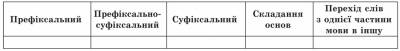 у